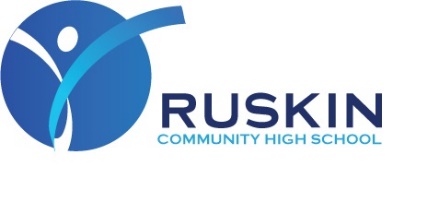 Registration FormTo process the test, we will register all participating students.To complete this registration please fill in the form below and complete the enclosed consent statement.IMPORTANT NOTICE: please return completed Registration Form & Consent Statement to the Main School Office.First NameLast Name	Date of BirthGender at birthEthnic GroupCurrently showing any COVID-19 symptoms? 	Today’s date		Home Address with Postcode	Email AddressMobile Number	